Slotcar – Fahrgemeinschaft Villach- SCFV REGLEMENT RENNSERIE 2014 / 2015      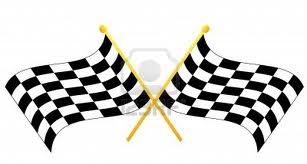 Rennsaison:	 	MO 29. September 2014 – MO 9. März 2015Pausen:		keineRennserien:		1	slot.it Gruppe C2	gestellte  Klasse (Carrera magnetfrei Porsche 917/30)			3	Offene Klasse (alle Hersteller außer Carrera)			4	Carrera GT 124 Classic			5	Langstreckenrennen slot.it Gr. CSerie 1, 2, 3 und 4>>> 24 Termine gesamt   >>> 12 Termine je Rennklasse	  >>> 6 Wertungen Serie 55 gesonderte Termine (nicht MO) über die Saison verteiltRennkalender:	ungerade Renntage			slotit. Gruppe C		2 x 7 Minuten(1, 3, 5 ….)				gestellte Klasse		2 x 7 Minutengerade Renntage 			Carrera GT 124		2 x 12 Minuten(2, 4, 6, …)				Offene Klasse			2 x 7 MinutenLangstreckenrennen:		slot.it Gr. C				1 x 60 Minuten (Team)Rennklassen und Fahrzeugtechnik:	Gruppe C		slot.it		-alle Gruppe C- Fahrzeuge (ausgen. European Championship Kits)					-mit Originalmotoren und Originalgetriebe-ohne Magnete					-mit OrtmannreifenCarrera GT 124	Carrera		Carrera Original (P917K, F 512S, Ford GT 40)-ohne Magnete-mit OrtmannreifenOffene Klasse		alle Herst. 	-Motoren lt. **technischem Reglement		außer Carrera	-ohne Magnete				-mit Ortmannreifen				-Getriebe, Achsen, Chassis und Felgen frei wählbar-bevorzugt LMP, Guppe C-Mindestgewicht 65 g-Maximalgewicht 88gGestellte Klasse	Carrera		9 Stk Porsche 917/30 (SCW/MER/ZEK)Carrera Originalohne MagneteOrtmannreifenLangstreckenrennen	slot.it		Fahrzeugtechnik wie Gruppe CAllgemeine Regeln, technische Einschränkungen:Spoiler, Spiegel, Licht und Antennen müssen nicht (können aber) an den Fahrzeugen vorhanden sein.Lediglich für die Gruppe C – Fahrzeuge gilt Spoilerpflicht beim Start.Fahrzeugteile dürfen nur insofern entfernt werden, als dies für den Einbau von Decodern, *Getrieben, Beleuchtungen oder sonstigen *technischen Veränderungen (*soweit zugelassen) unbedingt erforderlich ist.Es sind ausnahmslos nur PU Reifen (Ortmann) auf den Rennstrecken der SCFV erlaubt.**Folgende Motoren sind in der offenen Klasse zulässig:Alle vom jeweiligen Fahrzeughersteller im Handel erhältlichen Motoren.Vor den Rennen kann eine technische Abnahme erfolgen.Ablauf:Die Startaufstellung wird mittels eines Qualifikationsrennens von 90 Sekunden ermittelt. Reihung nach bester Rundenzeit je Fahrer.Je Renntag werden in den Serien Gruppe C je 2 Rennen zu je 7 Minuten mit max. 5 Autos im Tankmodus gefahren. Die Fahrzeuge werden nach Abflug wieder eingesetzt. Ein Tankstopp sollte etwa einer Rundenzeit entsprechen. Je Rennen sollten 3 – 4 Tankstopps anfallen.In der offenen Klasse  werden 2 Rennen zu je 7 Minuten im Tankmodus (ca. 3 Stopps je Rennen) gefahren. Die Fahrzeuge werden nach Abflug wieder eingesetztFür die Carrera  GT 124 Serie gilt: je Renntag 2 Rennen zu je 12 Minuten mit max. 5 Autos im Tankmodus (ca. 4– 5 Stopps je Rennen). Die Fahrzeuge werden nach Abflug wieder eingesetzt.In der gestellten Klasse werden die beigestellten Porsche 917/30 vor dem 1. Rennen auf möglichst gleichen Stand gebracht. Die Fahrzeuge werden bei jedem Rennen neu zugelost. Die Fahrzeuge werden nach jedem Renntag abwechselnd von einem Fahrer serviciert und für das nächste Rennen rechtzeitig wieder bereitgestellt. Gefahren werden je Renntag 2 Rennen zu je 7 Minuten. Die Fahrzeuge werden nach Abflug wieder eingesetzt. Allenfalls erforderliche Investitionen in die Fahrzeuge sind aus der Gemeinschaftskasse zu bestreiten.Beim Langstreckenrennen fahren zwei Fahrer mit je einem Auto abwechselnd die Rennzeit von 60 Minuten.  Sollte von einem Team nur ein Fahrer anwesend sein, ist dieser auch startberechtigt. Der Tankverbrauch ist auf jeder Strecke so einzustellen, dass ein Turn bis zum Tankstopp für einen Fahrer ca. 5-6 Minuten dauert.  Die Tankzeit für Volltanken wird mit 15 Sekunden angesetzt. 				Wertung:         		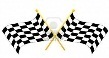 Wertung nach Punktemodus:		1. Platz		25 Pkte					2. Platz		21 Pkte					3. Platz		18 Pkte					4. Platz		16 Pkte					5. Platz		14 Pkte					6. Platz		12 Pkte					7. Platz		10 Pkte					8. Platz		  9 Pkte					9. Platz		  8 Pkte					10. Platz	  7 Pkte					11. Platz	  6 Pkte					12. Platz	  5 PkteAus der Addition der Rennzeiten lt. Cockpit XP (incl. allfälliger Strafzeiten und Strafrunden) ergibt sich die Tagesplatzierung je Fahrer (Team) und Rennserie. Für die Gesamtwertung der Rennserie lt. Punktetabelle gelten die Platzierungen der jeweiligen Tageswertung. Bei Punktegleichstand am Ende der Serie entscheidet die Anzahl der sonstigen besseren Platzierungen. Der Einstieg in eine Rennserie ist für gemeldete Piloten jederzeit möglich. Dies gilt auch für eventuell später einsteigende Gastfahrer.Strafenkatalog:Nachfolgend angeführte Vergehen werden mit Strafen, welche über Cockpit XP erfasst werden geahndet:Frühstart									1 RennrundeStartkarambolage								5 Sekunden BoxGefährliche Boxeneinfahrt ohne rechtzeitige Ankündigung			5 Sekunden Box Boxeneinfahrt mit überhöhter Geschwindigkeit (keine Weichenrückstellg.)	5 Sekunden BoxBoxenstopp  außerhalb der vorgegebenen Markierungen			5 Sekunden BoxGefährliche Boxenausfahrt mit Kollision					2 RennrundenZeitstrafen sind innerhalb von 5 Rennrunden in der Pitlane zu absolvieren.Auf den Rennstrecken sind entsprechende Markierungen für die Anmeldung zur Boxenanfahrt sowie die Haltebereiche in den Boxen anzubringen. Bei jedem Rennlauf wird ein Rennleiter bestimmt der die Strafen feststellt, notiert und in Cockpit XP eingibt. Die Entscheidungen des Rennleiters sind unantastbar.Bei Chaossituationen aufgrund der vorgenannten Vergehen ist der Rennleiter auch berechtigt das Rennen zu unterbrechen.  Rennstrecken:Kategorie 1 (uneingeschränkt):V- Ring		Branzetti  Cirquit		Walter´s Bahn     Kategorie 2 (eingeschränkte Teilnehmerzahl 4 – max. 6):Lindring	Waldring		Peter´s BahnDie Meldungen für die Folgewoche sind möglichst bis Freitag der Vorwoche beim Rennmanager abzugeben.Die Festlegung auf welcher Bahn gefahren wird, hängt von der gemeldeten Teilnehmerzahl ab.Die Renntermine und Ergebnisse werden im Österr. Slotcarforum (www.slotcarforum.at) veröffentlicht und sind dann dort abrufbar. Teilnahmegebühr:Die Teilnahmegebühr beträgt € 5.- je Monat. Die Gesamtsumme für die 6 Rennmonate wird am Beginn der Rennsaison bei Walter Schunko eingezahlt. Das Startgeld ist für eventuell erforderliche Anschaffungen wegen defekter Teile an den Rennkursen und gestellten Autos gedacht. Die Zuteilung dafür erfolgt dann nach gemeinsamer Festlegung. Gastfahrer zahlen eine Bahngebühr von € 5.- pro Nutzungstag in die Rennkasse.  Dieses Reglement ist das Ergebnis der Fahrerbesprechung vom 22.09.2014  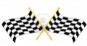 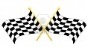 